	Date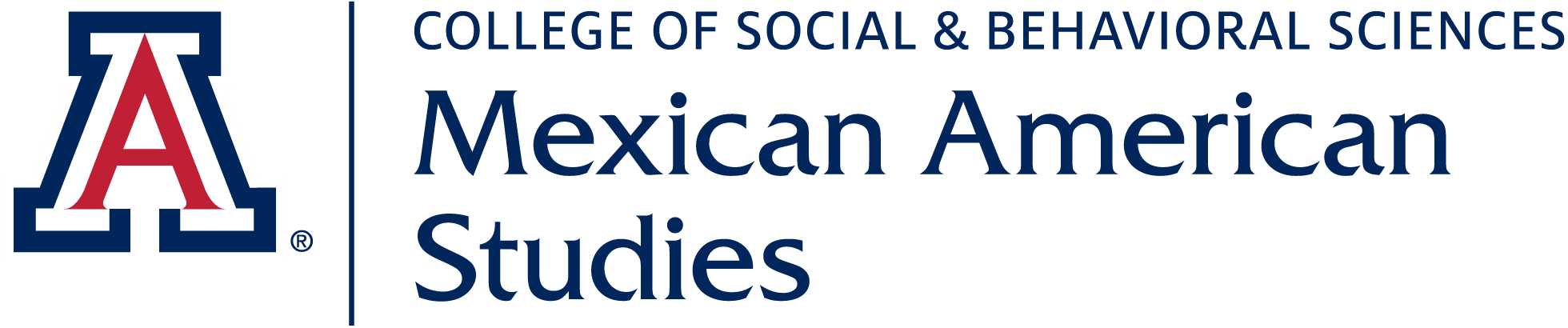 Nomination Cover Sheet Saber es Poder Academic Excellence Award in Mexican American/Chicano/a StudiesPlease Submit by January 31Nominee InformationNameTitle DepartmentInstitutionMailing AddressEmail 	PhoneEndorsement* NameTitle	EmailSignature __________________________________________	Date ________________*This nomination must be endorsed by the Dean, Associate Dean, or Central Administrator who oversees or shares oversight of the united in which the nominee holds their primary faculty appointment.Check list of items that are included with this Cover Sheet:A personal statement by the nomineeCV for the nomineeA letter of support from the nominee's department head or program directorA letter of support from a faculty member from inside or outside the nominee’s home department